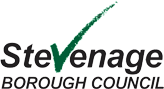 No More ServiceReferral FormReferral to:      DRUGS     ALCOHOL       OFFENDING       YOUTH SERVICE (U21)  Domestic Abuse Perpetrator (EVOLVE)      Referrer DetailsClient’s DetailsFamily DetailsClients have to fulfil at least THREE of the relevant criteria to be accepted onto the Service.Please tick all that are applicable: Involved in ASB/Crime,			 Leading a chaotic lifestyle,			 At risk of eviction,				 Affecting relationships,			 Vulnerable to becoming a victim of crimeAdditionally for No More (Youth) Not in Employment, Education or TrainingIf so, please give details of School/College/Employment or TrainingPlease provide as much detail as possible regarding each criterion. Please provide details of substance use or offending behaviour depending on service they are being referred to.Do you have any concerns around gambling? Brief description of any known risks, concerns or warning markersWhat other agencies are engaged with the individual?Individual ChangeReferrer signature (please ensure the individual agrees to be referred before submitting)Client’s signatureI/we agree to this referral and to the personal information that we have given being shared with other relevant organisations. Information will be used to assess the Client’s suitability for the project.If Client is under 18, Parent Signature: If you are not able to contain parental signature, please contact No More directly PARENT signature (please ensure the individual agrees to be referred before submitting)Vulnerability Risk Assessment Young people can be particularly vulnerable to recruitment into gangs and involvement in gang violence and exploitation. This vulnerability may be exacerbated by vulnerability/risk factors in an individual’s background, including violence in the family involvement of siblings in gangs, poor educational attainment, poverty and / or mental health problems. There are links between gang-involvement, criminal exploitation and young people going missing from home or care. Factors which can draw gang involved young people away from home or care into ‘going missing’ are linked to their involvement in carrying drugs along ‘county lines’ There may be gang   associated ‘relationships’ that are sexually exploitative which can be strong pull factors for girls  becoming involved.Please return this form to:No More ServiceStevenage Borough CouncilDaneshill HouseDanestrete, , HertsSG1 1HNTel 01438 242666nomore@stevenage.gov.ukName of ReferrerReferring AgencyTelephone Number & Email AddressDate of Referral Full Name DOBCurrent Address District Ward GenderEthnicity Contact DetailsFull Name Relationship to clientDOBCurrent AddressContact DetailsAgencyNameContact details  Client / Family member working withWhat changes do the individual hope to achieve with service’s involvement?What changes does the referrer hope to achieve with service’s involvement?Professional -                                                                                                          Date Client -                                                                                                                      Date Signed                                                                                                         Date Name:DOB:DOB:DOB:Date:Date:Vulnerability/risk indicators pertaining to serious youth violence.Vulnerability/risk indicators pertaining to serious youth violence.Vulnerability/risk indicators pertaining to serious youth violence.Vulnerability/risk indicators pertaining to serious youth violence.Vulnerability/risk indicators pertaining to serious youth violence.Vulnerability/risk indicators pertaining to serious youth violence.Please indicate against all behaviours that may apply to the child/young personPlease indicate against all behaviours that may apply to the child/young personPlease indicate against all behaviours that may apply to the child/young personPlease indicate against all behaviours that may apply to the child/young personPlease indicate against all behaviours that may apply to the child/young personPlease indicate against all behaviours that may apply to the child/young personBEHAVIOURSBEHAVIOURSY/NCommentsCommentsCommentsFAMILYFAMILYChild withdrawn from family. Child withdrawn from family. Reduced contact with family, friends and/or professionals.Reduced contact with family, friends and/or professionals.Unstable family background / history of abuseUnstable family background / history of abuseStaying out unusually late without reason, or breaking parental rules consistentlyStaying out unusually late without reason, or breaking parental rules consistentlyRegularly coming home late or going missing from home or placement.Regularly coming home late or going missing from home or placement.EDUCATIONEDUCATIONLoss of interest in school / change in behaviour.Loss of interest in school / change in behaviour.SENDSENDSudden loss of interest in school or change in behaviour. Decline in attendance or academic achievement.Sudden loss of interest in school or change in behaviour. Decline in attendance or academic achievement.Reduced timetable/Virtual Education PlanReduced timetable/Virtual Education PlanMissing school or excluded/ NEET.Missing school or excluded/ NEET.Dropping out of positive activities.Dropping out of positive activities.Breaking off with old friends and hanging around with one group of people.Breaking off with old friends and hanging around with one group of people.Graffiti style 'tags' on possessions, school books, walls.Graffiti style 'tags' on possessions, school books, walls.EMOTIONAL AND PHYSICAL WELL-BEINGEMOTIONAL AND PHYSICAL WELL-BEINGEmotional well being concerns/ self injurious behaviours / poor self-image / eating disordersEmotional well being concerns/ self injurious behaviours / poor self-image / eating disordersSudden change in behaviour / appearanceSudden change in behaviour / appearanceUnexplained physical injuries, and /or refusal to seek/receive medical treatment for injuries.Unexplained physical injuries, and /or refusal to seek/receive medical treatment for injuries.ANTI SOCIAL /OFFENDING BEHAVIOURANTI SOCIAL /OFFENDING BEHAVIOURInvolved in anti-social behaviourInvolved in anti-social behaviourInvolved in offending behaviourInvolved in offending behaviourRepeat offending.Repeat offending.Violence towards others.Violence towards others.Substance misuse.Substance misuse.Carrying a knife/weaponCarrying a knife/weaponVULNERABILITY/RISK OF EXPLOITATION VULNERABILITY/RISK OF EXPLOITATION Being emotionally 'switched off', but also containing frustration / rage.Being emotionally 'switched off', but also containing frustration / rage.Social activities / lifestyle beyond their financial meansSocial activities / lifestyle beyond their financial meansPossession of unaccounted for money, clothes, mobiles and other expensive possessions with no plausible explanation.Possession of unaccounted for money, clothes, mobiles and other expensive possessions with no plausible explanation.Excessive use of drugs and/or alcohol.Excessive use of drugs and/or alcohol.Constantly talking about another young person who seems to have a lot of influence over them. Constantly talking about another young person who seems to have a lot of influence over them. Unexplained relationship with older peers/ adults. New nickname.Unexplained relationship with older peers/ adults. New nickname.Associating in locations known for sexual exploitationAssociating in locations known for sexual exploitationStarting to use new or unknown slang words / interest in ‘drill’ videos. Starting to adopt certain codes of group behaviour e.g. ways of talking and hand signs.Starting to use new or unknown slang words / interest in ‘drill’ videos. Starting to adopt certain codes of group behaviour e.g. ways of talking and hand signs.Associating with young people known to be gang members.Associating with young people known to be gang members.Expressing aggressive or intimidating views towards other groups of young people, some of whom may have been friends in the past;Expressing aggressive or intimidating views towards other groups of young people, some of whom may have been friends in the past;Being scared when entering certain areas; and concerned by the presence of unknown youths in their neighbourhoods.Being scared when entering certain areas; and concerned by the presence of unknown youths in their neighbourhoods.Being moved around (trafficked) for gang activity (drugs)Being moved around (trafficked) for gang activity (drugs)Evidence of facilitating CSE/exploiting younger peers.Evidence of facilitating CSE/exploiting younger peers.TOTAL (each tick = 1 maximum 35)TOTAL (each tick = 1 maximum 35)TOTAL (each tick = 1 maximum 35)TOTAL (each tick = 1 maximum 35)TOTAL (each tick = 1 maximum 35)/350- 71.Emerging vulnerability/riskNo history or evidence at present to indicate liklihood of vulnerability/risk from behaviour. Consider inclusion on ‘watch and wait’ list7- 142.Low vulnerability/riskNo current indication of vulnerability/risk but young person’s history indicates possible vulnerability/risk from identified behaviour.14-213.Medium vulnerability/riskYoung person’s history and current behaviour indicates the precense of vulnerability/risk but action has already been identified to moderate the vulnerability/risk. 21-184.High vulnerabilty/riskThe young person’s circumstances indicate that the behaviour may result in a vulnerability/risk of serious harm without intervention from one or more agency.28-355.Very high vulnerability/riskThe young person will commit the behaviour as soon as they are able and the vulnerability/risk of significant harm is considered imminent.